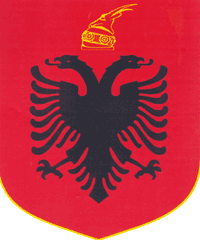 REPUBLIKA E SHQIPERISEBASHKIA KUÇOVE						Kuçove me 11/05/2016LENDA: Formulari i NjoftimitteKontrates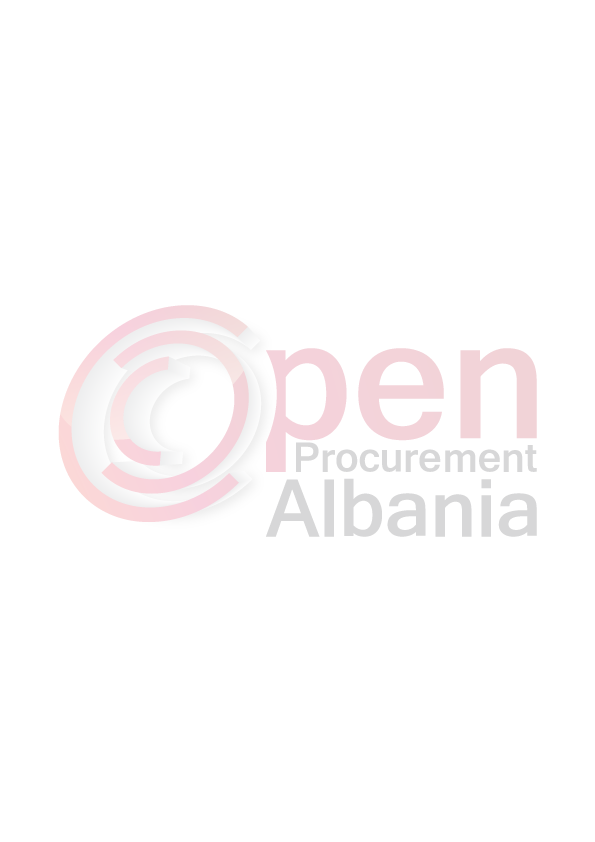 AGJENSISE SE PROKURIMIT PUBLIKT I R A N EAutoritetiKontraktor, adresa, nr.tel: BashkiaKucoveLagja nr.1 Blloku “TafilSkendo” Tel.0311 23306Lloji i procedures se prokurimit:  Kerkes me Propozim-Mallra.Objekti i prokurimit:Blerje materiale ndertimi per Drejtorine e SherbimeveKomunale Kuçove,Bashkia KuçoveFondi Limit :2180485(dymiljon e njeqinde e tetedhjetmije  e katerqind e tetedhjet e pese )leke pa tvsh.Afati per ekzekutimin e kontrates:nga data e lidhjes se kontratesderi ne 31.12.2016Afati i fundit per pranimin e ofertave: 20/05/2016  ora 10:00 ne adresen www.app.gov.al.Data e hapjes se ofertave: 20/05/2016 ora 11:00 ne adresen www.app.gov.al.TITULLARI I AUTORITETIT KONTRAKTOR/PERSONI I AUTORIZUAR PREJ TIJIlirjan LLANGOZI